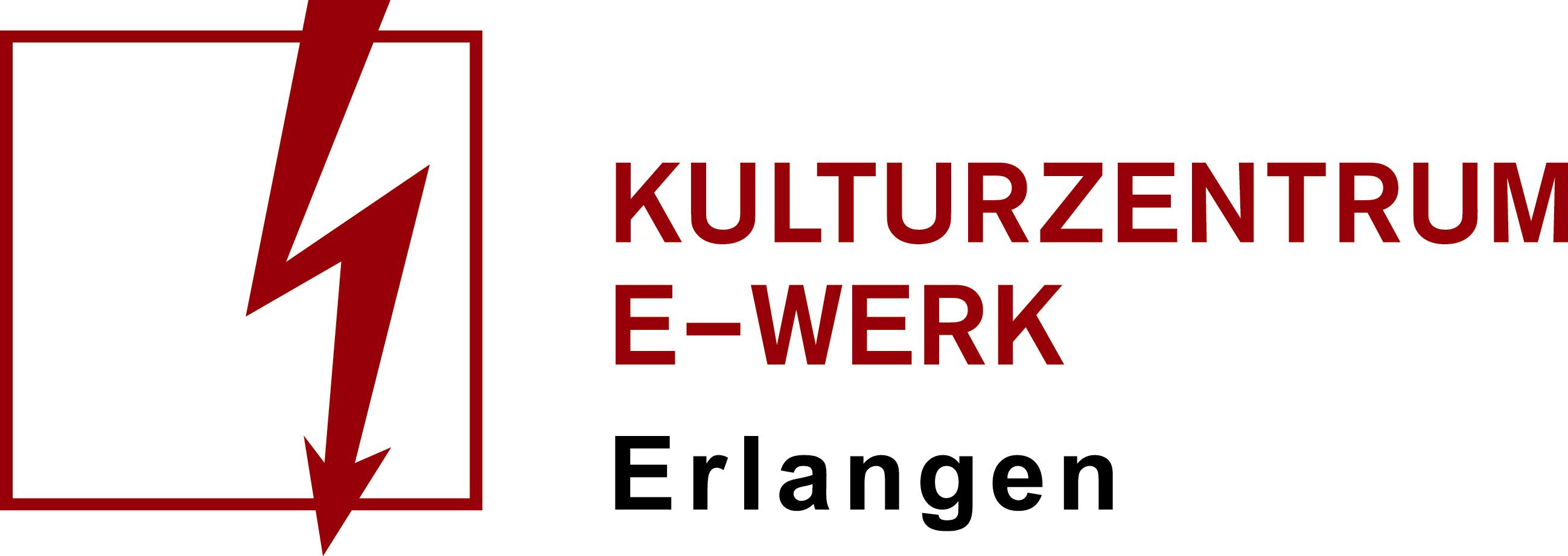 PressemitteilungMarc-Uwe KlingMarc-Uwe Kling liest vor. QualityLand 2.0, Känguru-Comics und der ganze Rest.Samstag, 18.06.2022 /// Heinrich-Lades-Halle Erlangen  
Einlass: 19:00 Uhr /// Beginn: 20:00 Uhr /// Art: Lesung /// Bestuhlt Vorverkauf: Kategorie 1: 31,80 Euro /// Kategorie 2: 26,30 Euro /// AK: tba
Ticketlink: https://e-werk.reservix.de/p/reservix/event/1915893 Ermäßigungen: Kategorie 1 ermäßigt: 26,30 Euro Kategorie 2 ermäßigt: 20,80 €Facebook-Veranstaltung: https://www.facebook.com/events/216400597353588/?acontext=%7B%22event_action_history%22%3A[%7B%22surface%22%3A%22page%22%7D]%7DMarc-Uwe liest vor.
QualityLand 2.0, Känguru-Comics und der ganze Rest
Heinrich-Lades-Halle Erlangen
Einlass 19 Uhr /// Beginn 20 UhrNach einer Tourpause aus Gründen - ihr wisst schon, die Sache mit dem C - liest Marc-Uwe einfach alles vor, was er in der Zwischenzeit so geschrieben hat. Also nicht alles. Vieles. Einiges. Sagen wir, das Beste davon.Marc-Uwe Kling, geboren 1982, lebt und arbeitet als Liedermacher, Kabarettist und Autor in Berlin. Er studierte Philosophie und Theaterwissenschaft an der Freien Universität Berlin und gastierte seit 2003 auf diversen Lesebühnen und Poetry Slams in ganz Deutschland. 2006 gründete er die Lesebühne Lesedüne, die mittlerweile einmal im Monat im Südblock am Kottbusser Tor live zu erleben ist. 2005 startete sein erstes Soloprogramm mit dem Titel »Wenn alle Stricke reißen, kann man sich nicht mal mehr aufhängen«. Anschließend veröffentlichte Kling die Bücher »Die Känguru Chroniken«, »Das Känguru Manifest« und »Die Känguru Offenbarung« (Ullstein-Verlag), aus denen er regelmäßig in Buchhandlungen, Clubs und im TV vorliest. Außerdem brachte er mit seinen Lesedünen-Mitstreitern die Anthologie »Über Wachen und Schlafen« bei Voland & Quist heraus, das zweite Lesedünenbuch folgte im Dezember 2015 unter dem Titel »Über Arbeiten und Fertigsein«. Mit »Prinzessin Popelkopf« erschien im September 2015 Klings erstes Kinderbuch bei Voland & Quist. Zuletzt wurde im September 2017 sein Roman "Qualityland" bei Ullstein veröffentlicht.Weitere Informationen zum Veranstalter/Künstler*in/Agentur/Band: Website: https://marcuwekling.de/de/?msclkid=c820b053ab6611ec9cd9716e9ee70c6a
Facebook: https://www.facebook.com/klingmarcuwe?msclkid=10b187efab6711ec98b35202678cafb1
Instagram: https://www.instagram.com/marcuwekling/?msclkid=f22d0e20ab6611eca03736f46efb58ac
Twitter: https://twitter.com/realMarcUwe?msclkid=0357fdedab6711ec91e0af5d4b792f64